LSU Student Bar AssociationMeeting AgendaMonday, November 5, 2018 at 6:15 pmRoom 303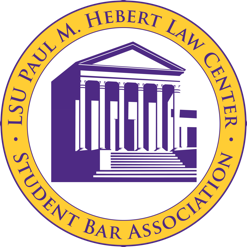 Call to Order 6:15 pm Roll Call Carlos Coro - Executive PresidentWesley Davis- Executive Vice PresidentChristine Colwell- Executive SecretaryKate Wempe- Executive TreasurerMarianna Knister - Executive Director of ProgrammingMeagan Johnson-3L Class PresidentAlex Geissmann- 3L Class Vice PresidentHenry Pittman- 3L Class SecretaryNena Eddy- 3L Class Representative (excused)Chris Roy- 3L Class RepresentativeDanny Bosch- 2L Class PresidentReed Kreger- 2L Class Vice PresidentPeyton Robertson - 2L Class SecretaryLindsay Rich- 2L Class RepresentativeIndigo Diekmann- 2L Class Representative (excused)Keifer Ackley- 1L Class PresidentMelanie Richard- 1L Class Vice President (excused)Patrick Riley- § 1-1L Class Representative (excused)Carson DeLarue- § 2-1L Class RepresentativeSean McAuliffe- § 3-1L Class RepresentativePublic Input Funding Requests Marianna spent $100.81 for Pizza for the powderpuff event.Motion by Danny to refund Marianna $100.81 form the outside account.Second by Meagan.Vote- Unanimous in favor of.Motion Passes.Reading, Correction, and Adoption of the 10/29/18 Minutes Motion by Danny.Second by Meagan.Vote- Unanimous in favor of.Motion Passes. Meeting minutes adopted. Committee ReportsABA Student Representative – Chair: Danny Bosch Academics Committee – Co-Chairs: Jourdan Curet & Connor FaganSection 3—Tuesday November 6th—12:40-1:40 PM, Room 216Section 1—Thursday, November 8th—12:40-1:40 PM, Room 214Section 2— Thursday, November 8th—12:40-1:40 PM, Room 216Athletics Committee – Chair: Catherine PettusDiversity and Professionalism Committee – Candace Square Elections Committee – Michael Maldonado Ethics Committee –  Chair: Alex GriffinExecutive Officer Reports PresidentFinals snacksBuying finals snacks this weekend.  Finals snacks scheduleStart November 24 and 25.And December 1 and 2. Will be Saturday and Sunday of those weekends. LockboxLockbox was taken down.Will not be put on the inside of the railing. Will lock the office doors and leave the front door unlocked.  Looking forward to next semester1Ls have family weekend- March 22-23.Barristers BallBarristers Bowl Assault and FlatterySt. Patty’s DayGraduationThanks Thanks for all the hard work for the semester.Vice PresidentProvisional CharterChild and Family Law SocietyLack of Family law organizations on campus. Interested in pursuing careers on family law. Want to promote education and have speakers come in to talk about family law. Want to education people on what is family law in Louisiana.  Also, would like to have some social events to promote the industry. Also want to have a big charity component of the organization and teach people and promote CASA. Legislature has made a lot of changes regarding family law, and want to pursue research in this field to see how family law may be able to change and possibility write articles and maybe make it into a journal one day. November 5, 2019, will be able to be granted full status, and will need to present a constitution at that time. Will need an advisor when becoming a full chartered organization.Motion by Meagan to approve the Child and Family Law Society provisional charter status.Second by Danny.VoteUnanimous in favor of.Motion PassesTexas Tigers EsquiresA lot of people who go to LSU are from Texas. Want to provide more resources for people who are from Texas and want to go back to Texas after graduation. Want to pool students together who want to go back or are interested in working in Texas. Want to be able to network and foster the relationships between students who want to go to Texas. Professor Richards is willing to be the sponsor.  Want to bring in some attorneys who are barred in Texas to educate those students on the legal markets in Texas.  Also trying to push to add some Texas focused courses to the curriculum. November 5, 2019 can apply for full-fledged provisional status with a constitution. Motion by Reed to approve the Texas Tigers Esquires provisional charter status.Second by Danny.VoteUnanimous in favor of.Motion PassesSecretaryTreasurer Outside Account Balance: $51,076.11Remaining merchandise expenses are excluded: ($6,891.20 & $90.85)Halloween Party cash deposit not includedInside Account Estimated Balance: $14,713.85No expenses last week!Inside Account Actual Balance per 4th floor balance sheet: $26,126.79We are FINALLY registered with main campus! WOO!! Thank you Jacob Butterfield!Can now use the UREC. Next year programming director will probably have to take care of this. In future years, can attach the ethics code to an appendix to the constitution. There is a calendar and you need to register events from here on out. Programming Director No gifs for the rest of the semester. Good luck on exams! Will be final Gif at the end of the semester at Earls. Tacky Christmas sweater themed.Class Officer Reports3L ClassHats and Canes T-ShirtsExtra shirts will be an even wash. No profit. Will mail check tomorrow and will let everyone know when the shirts come in.2L ClassMachatta Woods FundraiserRaised over $460 and were able to pay for an entire weekend in a hotel. Can still donate items in the lobby of the law school.Merchandise:Request to purchase 13 additional sweatshirts at $20 per sweatshirt (total of $280).Motion by Danny to expend $280 from the outside account to purchase additional sweatshirts.Second by Peyton.VoteUnanimous in favor of.Motion PassesProposal to refund two students leaving PMH and to sell merchandise from their orders.Motion by Danny to expend $110 for William Poray and $150 for Becca Willis to expend a total of $260 from the outside account to refund merchandise that we can then sell to the rest of the student body.Second by Meagan.VoteUnanimous in favor of.Motion PassesOnce all merchandise is handed out, we will be able to sell the excess merchandise. Have quite a bit left over.Barristers is earlier this year. Will hit the ground early in February to start selling tickets. Will need funding requests right when we get back. 1L ClassT-shirt order total, shirts and check being sent from Geneologie to SBAMelanie got shirts in, and made $430 profit from the Halloween shirts. Shirts should arrive in two weeks. Sold a total of 86 shirts. Will distribute shirts at final snacks. LLM Old BusinessNew BusinessAdjournmentMotion by Peyton to adjourn meeting.Second by Peyton. VoteUnanimous in favor of.Motion Passes